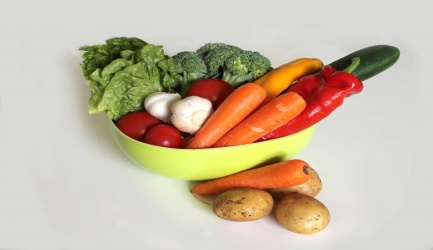 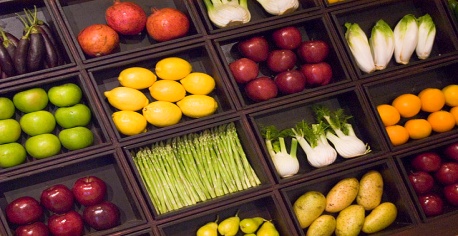 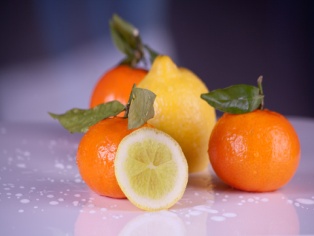 JADŁOSPIS27.02.2023r. – 03.03.2023rStołówka szkolna zastrzega sobie prawo do zmian w jadłospisie wprowadzonych z przyczyn niezależnychSMACZNEGO !!!DZIEŃTYGODNIAŚniadanieŚniadanieObiadPodwieczorekponiedziałek27.02.2023Kanapki z szynką, ogórek, papryka(pieczywo mieszane, masło śmietankowe)Kakao (mleko/mleko sojowe)Kanapki z szynką, ogórek, papryka(pieczywo mieszane, masło śmietankowe)Kakao (mleko/mleko sojowe)Zupa: Ogórkowa z mięsem mieszanym,Danie: Malinowa chmurka (makaron z jogurtem, serem i malinami)Herbatka owocowa, batonFrankfurterki na ciepło z ketchupem, pomidorHerbatka JabłkoDzień banana w naszym przedszkolu  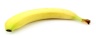 Dzień banana w naszym przedszkolu  Dzień banana w naszym przedszkolu  Dzień banana w naszym przedszkolu  Dzień banana w naszym przedszkolu  wtorek28.02.2023Zupa mleczna                  (płatki zbożowe na mleku, mleku sojowym)Kanapki z wędliną drobiową sałatą i papryką, bananHerbata                       Zupa mleczna                  (płatki zbożowe na mleku, mleku sojowym)Kanapki z wędliną drobiową sałatą i papryką, bananHerbata                       Zupa: KalafiorowaDanie: Fasolka po bretońsku z bułeczką Kompot z owoców mieszanychMus bananowo-jabłkowyCiasto bananowe – wyrób własnyKawa białaśroda01.03.2023Kanapki z jajkiem,  szczypiorkiem i rzodkiewką (pieczywo mieszane, masło śmietankowe)Kawa inka(mleko/mleko sojowe)Kanapki z jajkiem,  szczypiorkiem i rzodkiewką (pieczywo mieszane, masło śmietankowe)Kawa inka(mleko/mleko sojowe)Zupa: Jarzynowa z ciecierzycąDanie: Pałki kurczaka z ryżem i brzoskwiniąKompot jabłkowyOwoc, ciastko zbożowePieczywo z żółtym serem, pomidorem i szczypiorem (masło śmietankowe, pieczywo pszenne)Sok pomarańczowyczwartek02.03.2023Zupa mleczna                (kasza manna na mleku/mleku sojowym)Kanapki z wędliną pieczoną i paprykąHerbata                       Zupa mleczna                (kasza manna na mleku/mleku sojowym)Kanapki z wędliną pieczoną i paprykąHerbata                       Zupa: Szczawiowa z jajkiemDanie: Makaron razowy pene z mięsem indyka, serem i brokułamiWoda z cytryną Baton owocowyZapiekanki na ciepło z wędliną i pomidorem, ketchup, mandarynkaKakaopiątek03.03.2023Pasta z białym serem i dżemem, pieczywo mieszane Kawa zbożowa( mleko /mleko sojowe)Zupa:  Pomidorowa z ryżemDanie: Paluszki rybne z dorsza, ziemniaki, surówka z kiszonej kapusty z marchewką i jabłkiemSok owocowyZupa:  Pomidorowa z ryżemDanie: Paluszki rybne z dorsza, ziemniaki, surówka z kiszonej kapusty z marchewką i jabłkiemSok owocowyDeser mleczny/sojowyBiszkoptyJabłuszko do chrupaniaalergeny:zboża zawierające gluten, orzechy, gorczyca, dwutlenek siarki i siarczyny, mleko i produkty pochodne, seler, ryba, soja, owoce   cytrusowe, sezam, jaja- w przypadku diety bezmlecznej mleko krowie i produkty pochodne, zastępowane są produktami na bazie soizboża zawierające gluten, orzechy, gorczyca, dwutlenek siarki i siarczyny, mleko i produkty pochodne, seler, ryba, soja, owoce   cytrusowe, sezam, jaja- w przypadku diety bezmlecznej mleko krowie i produkty pochodne, zastępowane są produktami na bazie soizboża zawierające gluten, orzechy, gorczyca, dwutlenek siarki i siarczyny, mleko i produkty pochodne, seler, ryba, soja, owoce   cytrusowe, sezam, jaja- w przypadku diety bezmlecznej mleko krowie i produkty pochodne, zastępowane są produktami na bazie soizboża zawierające gluten, orzechy, gorczyca, dwutlenek siarki i siarczyny, mleko i produkty pochodne, seler, ryba, soja, owoce   cytrusowe, sezam, jaja- w przypadku diety bezmlecznej mleko krowie i produkty pochodne, zastępowane są produktami na bazie soi